ПРАКТИЧНЕ ЗАНЯТТЯ 1Вивчення особливостей будови, принципу роботи та регулювань транспортераМета: формування у студентів практичних навичок з підготовки до роботи та експлуатації обладнання для транспортування сировини, тари і продукції.Література: Л-6, с.13–23; Л-8 с. 21–44.Навчально-методичне та матеріально-технічне забезпечення1. Інструкційна картка виконання практичного заняття № 1.2. Машини, макети обладнання для транспортування сировини, тари і продукції.Методичні рекомендаціїПродуктивність стрічкового транспортера П (т/год)П=3600F,де  F – площа поперечного перерізу матеріалу на стрічці, м2; – густина матеріалу, т/м3; – швидкість стрічки, м/с.Продуктивність ланцюгового скребкового транспортера П (т/год)П=Вhк,де  В – ширина скребка, м;h – висота скребка, м; – коефіцієнт наповнення жолобу,  = 0,8; – швидкість транспортера, м/с; – густина матеріалу, т/м3;к – коефіцієнт завантаження.Зміст і послідовність виконання роботи1. Заповнити таблицю.Таблиця 1  Технічна характеристика транспортерів2. Зобразити схему транспортера, за вказівкою викладача вказати позиції (стрічкового, скребкового, роликового, гвинтового), описати його будову, налагодження і регулювання натягу транспортера та технологічний процес роботи.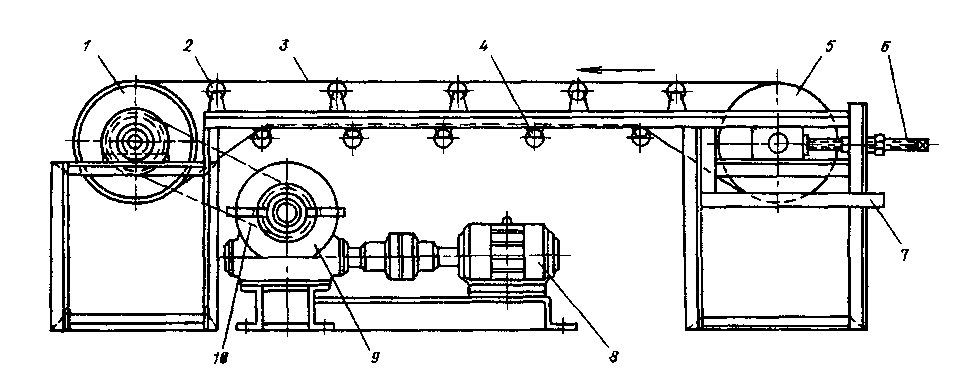 Рис. 1.  Стрічковий транспортер1 –                                                                      6 –2 –                                                                      7 –3 –                                                                      8 –4 –                                                                      9 –5 –                                                                    10 –________________________________________________________________________________________________________________________________________________________________________________________________________________________________________________________________________________________________________________________________________________________________________________________________________________________________________________________________________________________________________________________________________________________________________________________________________________________________________________________________________________________________________________________________________________________________________________________________________________________________________________________________________________________________________________________________________________________________________________________________________________________________________________________________________________________________________________________________________________________________________________________________________________________________________________________________________________________________________________________________________________________________________________________________________________________________________________________________________________________________________________________________________________________________________________________________________________________________________________________________________________________________________________________________________________________________________________________________ 3. Провести розрахунок продуктивності обраного стрічкового транспортера.Висновок _______________________________________________________________  ________________________________________________________________________________________________________________________________________________________________________________________________________________________________________________________________________________________________________________________________________________________________________________________________________________________________________________________________________________________________________________________ Контрольні запитання1. Які ви знаєте типи робочих органів транспортерів?2. Які операції проводять під час технологічного налагодження транспортера, зображеного на рисунку?3. В якій послідовності проводять розрахунок продуктивності транспортерів?4. Для транспортування яких видів сировини, тари і продукції використовують ті чи інші транспортери?5. Як проводять розрахунок продуктивності транспортерів?Оцінка___________                     ___________________(підпис викладача)«______» ______________ 20__ рМаркаПродуктивність, т/годПотужність приводу, кВтМаса, кгГабарити, мм